CWMTAWE MEDICAL GROUP AUG 2023 INFOGRAPHIC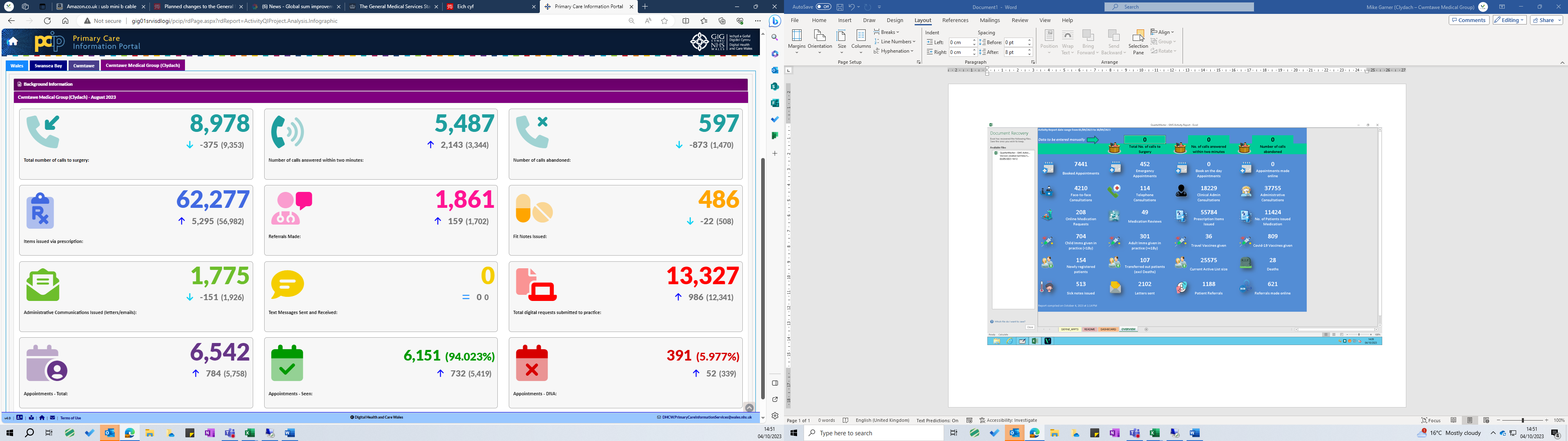 